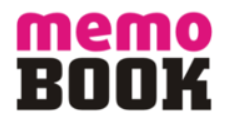 FORMULARZ ZWROTU / REKLAMACJI DO ZAMÓWIENIA nr ……………..……….… z dnia…………………….*Proszę wypełnić pole, poprzez wpisanie ilości i znaku X w odpowiednim polu Zwracam/Reklamuję.Lp.Nazwa towaruCenaIlośćIlość zwracana*ZWRACAM*REKLAMUJĘ*12345